附件2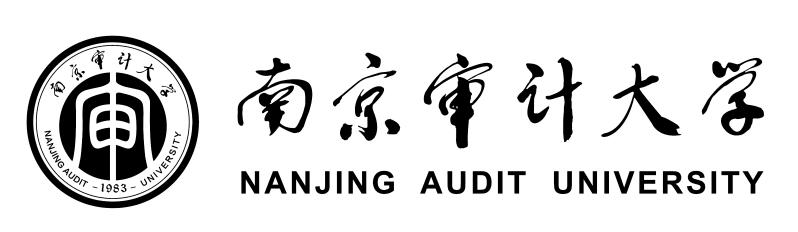 博士生导师招生资格申请认定表填表时间：      年     月    日注：此表格一式二份，研究生院一份，学院留存一份。申请人姓名：申请人所在学院或部门：申报学科一级学科：申报学科研究方向：姓名姓名性别性别性别出生年月出生年月专业技术职务专业技术职务最高学历最高学历最高学历最高学位最高学位政治面貌政治面貌行政职务行政职务行政职务移动电话移动电话电子邮箱电子邮箱申请招生一级学科申请招生一级学科申请招生一级学科申请招生研究方向申请招生研究方向申报类型申报类型□独立导师 □独立导师 □独立导师 □独立导师 □独立导师 □独立导师 □独立导师 □独立导师 □独立导师 □独立导师 □独立导师 □独立导师 申报类型申报类型□导师组□导师组□导师组导师姓名导师姓名导师姓名导师姓名导师姓名申报类型申报类型□导师组□导师组□导师组导师组成员姓名导师组成员姓名导师组成员姓名导师组成员姓名导师组成员姓名申报类型申报类型□导师组□导师组□导师组导师组成员姓名导师组成员姓名导师组成员姓名导师组成员姓名导师组成员姓名现指导在籍研究生数现指导在籍研究生数硕：      人博：      人硕：      人博：      人硕：      人博：      人硕：      人博：      人硕：      人博：      人硕：      人博：      人硕：      人博：      人硕：      人博：      人硕：      人博：      人硕：      人博：      人硕：      人博：      人硕：      人博：      人是否跨学院申请博导招生是否跨学院申请博导招生□是 □否□是 □否是否多学科申请博导招生是否多学科申请博导招生是否多学科申请博导招生□是 □否□是 □否是否校外兼职导师是否校外兼职导师□是 □否□是 □否□是 □否专家类型（仅直接认定型填写）专家类型（仅直接认定型填写）专家类型（仅直接认定型填写）专家类型（仅直接认定型填写）□高端人才□特殊岗位人员□重大科研立项或科研获奖□培养博士生取得突出成绩的博士生导师或导师组     □中青年优秀博士生导师 □高端人才□特殊岗位人员□重大科研立项或科研获奖□培养博士生取得突出成绩的博士生导师或导师组     □中青年优秀博士生导师 □高端人才□特殊岗位人员□重大科研立项或科研获奖□培养博士生取得突出成绩的博士生导师或导师组     □中青年优秀博士生导师 □高端人才□特殊岗位人员□重大科研立项或科研获奖□培养博士生取得突出成绩的博士生导师或导师组     □中青年优秀博士生导师 □高端人才□特殊岗位人员□重大科研立项或科研获奖□培养博士生取得突出成绩的博士生导师或导师组     □中青年优秀博士生导师 □高端人才□特殊岗位人员□重大科研立项或科研获奖□培养博士生取得突出成绩的博士生导师或导师组     □中青年优秀博士生导师 □高端人才□特殊岗位人员□重大科研立项或科研获奖□培养博士生取得突出成绩的博士生导师或导师组     □中青年优秀博士生导师 □高端人才□特殊岗位人员□重大科研立项或科研获奖□培养博士生取得突出成绩的博士生导师或导师组     □中青年优秀博士生导师 □高端人才□特殊岗位人员□重大科研立项或科研获奖□培养博士生取得突出成绩的博士生导师或导师组     □中青年优秀博士生导师 □高端人才□特殊岗位人员□重大科研立项或科研获奖□培养博士生取得突出成绩的博士生导师或导师组     □中青年优秀博士生导师 主持在研科研项目项目名称项目名称项目来源项目来源项目来源项目编号项目编号实际到款总经费(万元)实际到款总经费(万元)实际到款总经费(万元)可用于博士生培养劳务费余额可用于博士生培养劳务费余额起止时间主持在研科研项目主持在研科研项目主持在研科研项目近3年，是否存在所指导的硕士、博士研究生在读期间出现学术不端现象近3年，是否存在所指导的硕士、博士研究生在读期间出现学术不端现象近3年，是否存在所指导的硕士、博士研究生在读期间出现学术不端现象近3年，是否存在所指导的硕士、博士研究生在读期间出现学术不端现象近3年，是否存在所指导的硕士、博士研究生在读期间出现学术不端现象近3年，是否存在所指导的硕士、博士研究生在读期间出现学术不端现象近3年，是否存在所指导的硕士、博士研究生在读期间出现学术不端现象近3年，是否存在所指导的硕士、博士研究生在读期间出现学术不端现象近3年，是否存在所指导的硕士、博士研究生在读期间出现学术不端现象近3年，是否存在所指导的硕士、博士研究生在读期间出现学术不端现象近3年，是否存在所指导的硕士、博士研究生在读期间出现学术不端现象近3年，是否存在所指导的硕士、博士研究生在读期间出现学术不端现象□是 □否□是 □否近3年，是否存在所指导的硕士、博士在教育主管部门组织的学位论文抽查中认定为“存在问题的论文”近3年，是否存在所指导的硕士、博士在教育主管部门组织的学位论文抽查中认定为“存在问题的论文”近3年，是否存在所指导的硕士、博士在教育主管部门组织的学位论文抽查中认定为“存在问题的论文”近3年，是否存在所指导的硕士、博士在教育主管部门组织的学位论文抽查中认定为“存在问题的论文”近3年，是否存在所指导的硕士、博士在教育主管部门组织的学位论文抽查中认定为“存在问题的论文”近3年，是否存在所指导的硕士、博士在教育主管部门组织的学位论文抽查中认定为“存在问题的论文”近3年，是否存在所指导的硕士、博士在教育主管部门组织的学位论文抽查中认定为“存在问题的论文”近3年，是否存在所指导的硕士、博士在教育主管部门组织的学位论文抽查中认定为“存在问题的论文”近3年，是否存在所指导的硕士、博士在教育主管部门组织的学位论文抽查中认定为“存在问题的论文”近3年，是否存在所指导的硕士、博士在教育主管部门组织的学位论文抽查中认定为“存在问题的论文”近3年，是否存在所指导的硕士、博士在教育主管部门组织的学位论文抽查中认定为“存在问题的论文”近3年，是否存在所指导的硕士、博士在教育主管部门组织的学位论文抽查中认定为“存在问题的论文”□是 □否□是 □否近3年，是否存在指导的硕士、博士研究生有学术不端行为或意识形态问题近3年，是否存在指导的硕士、博士研究生有学术不端行为或意识形态问题近3年，是否存在指导的硕士、博士研究生有学术不端行为或意识形态问题近3年，是否存在指导的硕士、博士研究生有学术不端行为或意识形态问题近3年，是否存在指导的硕士、博士研究生有学术不端行为或意识形态问题近3年，是否存在指导的硕士、博士研究生有学术不端行为或意识形态问题近3年，是否存在指导的硕士、博士研究生有学术不端行为或意识形态问题近3年，是否存在指导的硕士、博士研究生有学术不端行为或意识形态问题近3年，是否存在指导的硕士、博士研究生有学术不端行为或意识形态问题近3年，是否存在指导的硕士、博士研究生有学术不端行为或意识形态问题近3年，是否存在指导的硕士、博士研究生有学术不端行为或意识形态问题近3年，是否存在指导的硕士、博士研究生有学术不端行为或意识形态问题□是 □否□是 □否手写承诺：本人承诺以上所填内容属实！                                                    签字：            日期：    手写承诺：本人承诺以上所填内容属实！                                                    签字：            日期：    导师组意见（仅申请组填写）导师意见：签字：            日期：导师组意见（仅申请组填写）导师组成员意见：签字：            日期：导师组意见（仅申请组填写）导师组成员意见：签字：            日期：申请学科依托学院博士研究生招生工作领导小组意见签字：            日期：   校博士研究生招生工作领导小组意见签字：            日期：   